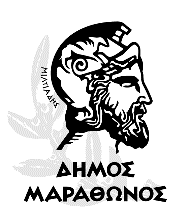 ΕΛΛΗΝΙΚΗ ΔΗΜΟΚΡΑΤΙΑ                                   ΕΡΓΟ: ΠΡΟΜΗΘΕΙΑ ΟΙΚΟΔΟΜΙΚΩΥΛΙΚΩΝΝΟΜΟΣ ΑΤΤΙΚΗΣ                                                   ΓΙΑ ΚΟΙΝΟΧΡΗΣΤΟΥΣ ΧΩΡΟΥΣ  ΕΚΤΕΛΕΣΗ ΔΗΜΟΣ ΜΑΡΑΘΩΝΟΣ	ΚΑΙ ΣΥΝΤΗΡΗΣΗ ΜΙΚΡΩΝ ΕΡΓΩΝ Δ/ΝΣΗ ΤΕΧΝΙΚΩΝ ΥΠΗΡΕΣΙΩΝ	ΟΙΚΟΝΟΜΙΚΗ ΠΡΟΣΦΟΡΑ Της επιχείρησης ………………………………………………, με έδρα στ ……………..………...., οδός …………………………………………., αριθμός ………, τηλέφωνο …………………., fax …………….ΟΜΑΔΑ ΑΟΜΑΔΑ ΒΟΜΑΔΑ ΓΟ κάθε προμηθευτής μπορεί να συμμετάσχει σε μια ή περισσότερες ομάδες.ΜΑΡΑΘΩΝΑΣ      /      /2021Ο ΠΡΟΣΦΕΡΩΝ ΠΡΟΜΗΘΕΥΤΗΣα/αΕΙΔΟΣΜονάδα μέτρησηςΠοσότηταΠροσφερόμενη τιμή ΔΑΠΑΝΗ (€)CPV 44111000-1CPV 44111000-1CPV 44111000-1CPV 44111000-1CPV 44111000-1CPV 44111000-11Άμμος οικοδομήςΜ3502ΧαλίκιΜ3503Πλάκα πεζοδρομίου διαστ. 40Χ40Μ26004Πλέγμα Τ139 (2μ.x5μ.)ΤΜΧ605Βελτιωτικό γαλάκτωμα κονιαμάτων (τύπου Revinex)ΤΜΧ106Έτοιμος λευκός σοβάςΤΜΧ207Κράσπεδα (1μ.X0,15μ.X0,30μ.)ΤΜΧ50ΚΟΙΜΗΤΗΡΙΑ ΔΗΜΟΥΚΟΙΜΗΤΗΡΙΑ ΔΗΜΟΥΚΟΙΜΗΤΗΡΙΑ ΔΗΜΟΥΚΟΙΜΗΤΗΡΙΑ ΔΗΜΟΥΚΟΙΜΗΤΗΡΙΑ ΔΗΜΟΥΚΟΙΜΗΤΗΡΙΑ ΔΗΜΟΥ8Τσιμεντοσωλήνας οπλισμένος (πηγάδι) Φεσωτ.150 εκΤΜΧ39Καπάκι αντίστοιχης διαμέτρου (με το Φεσωτ.150 εκ)ΤΜΧ110Τσιμεντοσωλήνας οπλισμένος (πηγάδι) Φεσωτ.180 εκΤΜΧ1ΠΡΟΥΠΟΛΟΓΙΣΜΟΣ 
ΟΜΑΔΑΣ ΑΠΡΟΥΠΟΛΟΓΙΣΜΟΣ 
ΟΜΑΔΑΣ ΑΦΠΑ 24%ΦΠΑ 24%ΓΕΝΙΚΟ ΣΥΝΟΛΟΓΕΝΙΚΟ ΣΥΝΟΛΟα/αΕΙΔΟΣΜονάδα μέτρησηςΠοσότηταΠροσφερόμενη τιμήΔΑΠΑΝΗ (€)CPV 44113620-7CPV 44113620-7CPV 44113620-7CPV 44113620-7CPV 44113620-7CPV 44113620-71Άσφαλτος ψυχρή 25 kgrΤΜΧ500ΠΡΟΥΠΟΛΟΓΙΣΜΟΣ
 ΟΜΑΔΑΣ ΒΠΡΟΥΠΟΛΟΓΙΣΜΟΣ
 ΟΜΑΔΑΣ ΒΦΠΑ 24%ΦΠΑ 24%ΓΕΝΙΚΟ ΣΥΝΟΛΟΓΕΝΙΚΟ ΣΥΝΟΛΟα/αΕΙΔΟΣΜονάδα μέτρησηςΠοσότηταΠροσφερόμενη τιμήΔΑΠΑΝΗ (€)CPV 44114100-3CPV 44114100-3CPV 44114100-3CPV 44114100-3CPV 44114100-3CPV 44114100-31Σκυρόδεμα C16/20Μ3306ΠΡΟΥΠΟΛΟΓΙΣΜΟΣ 
ΟΜΑΔΑΣ ΓΠΡΟΥΠΟΛΟΓΙΣΜΟΣ 
ΟΜΑΔΑΣ ΓΦΠΑ 24%ΦΠΑ 24%ΓΕΝΙΚΟ ΣΥΝΟΛΟΓΕΝΙΚΟ ΣΥΝΟΛΟ